ТОМСКАЯ ОБЛАСТЬЗАКОНОБ ОТДЕЛЬНЫХ ВОПРОСАХ ОРГАНИЗАЦИИ И ОСУЩЕСТВЛЕНИЯОБЩЕСТВЕННОГО КОНТРОЛЯ НА ТЕРРИТОРИИ ТОМСКОЙ ОБЛАСТИПринятпостановлениемЗаконодательной ДумыТомской областиот 31.03.2016 N 3151Статья 1. Предмет регулирования настоящего ЗаконаНастоящий Закон в соответствии с Федеральным законом от 21 июля 2014 года N 212-ФЗ "Об основах общественного контроля в Российской Федерации" (далее - Федеральный закон) регулирует отношения, возникающие в связи с осуществлением общественного контроля за деятельностью органов государственной власти Томской области и иных государственных органов Томской области (далее - органы), государственных организаций Томской области, осуществляющих в соответствии с федеральными законами отдельные публичные полномочия (далее - организации).Статья 2. Понятия, используемые в настоящем ЗаконеПонятия, используемые в настоящем Законе, применяются в значениях, определенных Федеральным законом.Статья 3. Субъекты общественного контроля1. Субъектами общественного контроля в Томской области являются:1) Общественная палата Томской области;2) общественные советы при Законодательной Думе Томской области и исполнительных органах Томской области.(в ред. Закона Томской области от 28.12.2022 N 144-ОЗ)2. Для осуществления общественного контроля в случаях и порядке, которые предусмотрены законодательством Российской Федерации, могут создаваться:1) общественные наблюдательные комиссии;2) общественные инспекции;3) группы общественного контроля;4) иные организационные структуры общественного контроля.3. Общественные палаты (советы) муниципальных образований Томской области осуществляют общественный контроль в соответствии с Федеральным законом и нормативными правовыми актами муниципальных образований Томской области.Статья 4. Общественная палата Томской области1. Общественная палата Томской области осуществляет общественный контроль в порядке, предусмотренном Федеральным законом, Законом Томской области от 9 июня 2017 года N 52-ОЗ "Об Общественной палате Томской области".(в ред. Закона Томской области от 09.03.2022 N 8-ОЗ)2. Общественная палата Томской области, осуществляя общественный контроль, взаимодействует с иными субъектами общественного контроля, с органами и организациями в соответствии с законодательством Российской Федерации и законодательством Томской области.Статья 5. Общественные советы при Законодательной Думе Томской области, исполнительных органах Томской области(в ред. Закона Томской области от 28.12.2022 N 144-ОЗ)1. Общественные советы при Законодательной Думе Томской области, исполнительных органах Томской области формируются и осуществляют деятельность в соответствии с положениями об общественных советах, утверждаемыми правовыми актами государственных органов Томской области, при которых они созданы, с учетом положений настоящей статьи.(в ред. Закона Томской области от 28.12.2022 N 144-ОЗ)Состав общественного совета при Законодательной Думе Томской области утверждается правовыми актами Законодательной Думы Томской области. Состав общественных советов при исполнительных органах Томской области утверждается Общественной палатой Томской области.(в ред. Законов Томской области от 04.05.2018 N 44-ОЗ, от 28.12.2022 N 144-ОЗ)2. Разработка Положений об общественных советах при исполнительных органах Томской области осуществляется на основе Типового положения об общественном совете при исполнительном органе Томской области, утверждаемого правовым актом Губернатора Томской области.(в ред. Закона Томской области от 28.12.2022 N 144-ОЗ)3. В состав общественных советов при Законодательной Думе Томской области, исполнительных органах Томской области (далее - общественные советы) входят не менее 5 человек.(в ред. Закона Томской области от 28.12.2022 N 144-ОЗ)Члены общественного совета осуществляют свою деятельность на безвозмездной основе.4. Общественные советы участвуют в осуществлении общественного контроля в порядке и формах, которые предусмотрены Федеральным законом, другими федеральными законами и иными нормативными правовыми актами Российской Федерации, законами и иными нормативными правовыми актами Томской области, положениями об общественных советах.5. Периодичность проведения заседаний общественного совета устанавливается в соответствии с положением об общественном совете, но не может быть реже одного раза в год.6. Заседание общественного совета правомочно, если на нем присутствуют не менее половины его членов.7. Решение общественного совета принимается большинством голосов присутствующих на заседании членов общественного совета. Каждый член общественного совета обладает одним голосом.Решение общественного совета, оформленное в форме итогового документа, подписывается председателем и секретарем общественного совета.Статья 6. Полномочия, порядок организации и деятельности общественных инспекций и групп общественного контроля1. При субъектах общественного контроля в случаях и порядке, предусмотренных федеральным законодательством, могут быть созданы организационные структуры общественного контроля: общественные инспекции, группы общественного контроля.2. При осуществлении общественного контроля в Томской области общественные инспекции, группы общественного контроля обладают следующими полномочиями:1) разрабатывают и утверждают регламент работы общественной инспекции или группы общественного контроля;2) разрабатывают и утверждают на своих заседаниях план проведения мероприятий по общественному контролю в Томской области на текущий год;3) выступают в качестве инициаторов, организаторов мероприятий, проводимых при осуществлении общественного контроля, а также участвуют в проводимых мероприятиях;4) направляют итоговые документы и иные материалы общественного контроля органам и организациям, в отношении которых осуществлялся общественный контроль, а также органам государственной власти, в компетенцию которых входит осуществление государственного контроля (надзора) за деятельностью органов и организаций, в отношении которых осуществляется общественный контроль;5) обнародуют информацию о своей деятельности, о проводимых мероприятиях общественного контроля и об их результатах;6) осуществляют иные полномочия, предусмотренные действующим законодательством об общественном контроле.3. Членом общественной инспекции или группы общественного контроля может быть гражданин Российской Федерации, достигший возраста 18 лет.Членами общественной инспекции или группы общественного контроля не могут быть лица, указанные в части 4 статьи 13 Федерального закона и части 2 статьи 7 Федерального закона от 23 июня 2016 года N 183-ФЗ "Об общих принципах организации и деятельности общественных палат субъектов Российской Федерации".(в ред. Закона Томской области от 09.03.2022 N 8-ОЗ)Количественный состав общественной инспекции и группы общественного контроля не может быть менее 5 человек и более 15 человек.4. Руководитель общественной инспекции, группы общественного контроля избирается из числа их членов простым большинством голосов.Руководитель группы общественной инспекции, группы общественного контроля организует осуществление общественного контроля, подписывает от имени указанных структур документы, взаимодействует с органами государственной власти, в компетенцию которых входит осуществление государственного контроля (надзора) за деятельностью органов и организаций, в отношении которых осуществляется общественный контроль, а также иными органами и организациями при осуществлении общественного контроля.5. Члены общественной инспекции и группы общественного контроля Томской области осуществляют свою деятельность на безвозмездной основе.6. Общественные инспекции и группы общественного контроля осуществляют свою деятельность в соответствии с регламентом работы общественной инспекции, группы общественного контроля, утверждаемым на заседании общественной инспекции, группы общественного контроля простым большинством голосов от общего числа лиц, входящих в их состав, если иное не предусмотрено законодательством Российской Федерации.Регламент работы общественной инспекции, группы общественного контроля устанавливает:порядок участия лиц, входящих в состав общественной инспекции и группы общественного контроля, в деятельности общественной инспекции и группы общественного контроля;порядок избрания председателя общественной инспекции и группы общественного контроля, его заместителя;порядок проведения заседаний общественной инспекции и группы общественного контроля и их периодичность;порядок подготовки и рассмотрения вопросов на заседании общественной инспекции и группы общественного контроля;порядок принятия и оформления итоговых документов, подготовленных по результатам общественного контроля;иные вопросы деятельности общественной инспекции и группы общественного контроля.7. Итоговые документы и иные материалы общественного контроля направляются органам и организациям, в отношении которых осуществлялся общественный контроль, а также органам государственной власти, в компетенцию которых входит осуществление государственного контроля (надзора) за деятельностью органов и организаций, в отношении которых осуществляется общественный контроль.8. Решение о ликвидации общественной инспекции, группы общественного контроля принимается на заседании общественной инспекции, группы общественного контроля.Статья 7. Порядок посещения субъектами общественного контроля органов и организаций, в отношении которых осуществляется общественный контроль1. При принятии решения о посещении в случаях, установленных законодательством Российской Федерации, органов и организаций субъект общественного контроля уведомляет об этом указанные органы или организации в письменном виде. В уведомлении указываются планируемая дата и время посещения, цели посещения и персональный состав уполномоченных лиц субъекта общественного контроля, участвующих в указанном посещении.2. Органы и организации, в отношении которых осуществляется общественный контроль, обязаны не позднее двух рабочих дней, следующих за днем получения уведомления, направленного субъектом общественного контроля, обеспечить уполномоченным лицам субъекта общественного контроля доступ в органы или организации.3. Посещение органов и организаций субъектами общественного контроля осуществляется в рабочее время, установленное правилами внутреннего служебного (трудового) распорядка таких органов или организаций. При наличии в органах и организациях установленного пропускного режима их посещение уполномоченными лицами субъекта общественного контроля осуществляется согласно установленному режиму.Статья 8. Учет органами и организациями предложений, рекомендаций и выводов, содержащихся в итоговых документах, подготовленных по результатам общественного контроляПредложения, рекомендации и выводы, содержащиеся в итоговых документах, подготовленных по результатам общественного контроля, подлежат учету органами и организациями при осуществлении своей деятельности в случае, если указанные предложения, рекомендации и выводы относятся к компетенции соответствующих органов и организаций, не противоречат законодательству Российской Федерации, законодательству Томской области, а также в иных случаях, предусмотренных федеральным законодательством.Статья 9. Порядок вступления в силу настоящего ЗаконаНастоящий Закон вступает в силу через десять дней после дня его официального опубликования.ГубернаторТомской областиС.А.ЖВАЧКИНТомск13 апреля 2016 годаN 25-ОЗ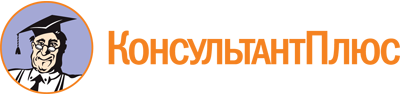 Закон Томской области от 13.04.2016 N 25-ОЗ
(ред. от 28.12.2022)
"Об отдельных вопросах организации и осуществления общественного контроля на территории Томской области"
(принят постановлением Законодательной Думы Томской области от 31.03.2016 N 3151)Документ предоставлен КонсультантПлюс

www.consultant.ru

Дата сохранения: 23.06.2023
 13 апреля 2016 годаN 25-ОЗСписок изменяющих документов(в ред. Законов Томской областиот 04.05.2018 N 44-ОЗ, от 09.03.2022 N 8-ОЗ, от 28.12.2022 N 144-ОЗ)